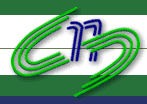 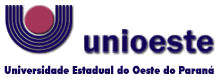 Pró-Reitoria de Pesquisa e Pós-Graduação                                                                  Aprovado na  Comitê de Ética em Pesquisa – CEP                                                                    CONEP em 04/08/2000 Anexo I                 Formulário de PesquisaDeclaramos a ciência das implicações legais decorrentes das Declarações dos Anexos I a IV.(Local), ____/____/20___.______________________________________(Nome e assinatura do Pesquisador Responsável)______________________________________(Nome(s) e assinatura(s) do(s) Pesquisador(es) Colaborador(es))Título da Pesquisa:Pesquisador Responsável:Pesquisadores Assistentes:Tipo de Pesquisa (  ) Iniciação Científica     	(  ) Dissertação/Mestrado                                   (  ) TCC/Graduação  		(  ) Tese/Doutorado                                   (  ) TCC/Especialização  	(  ) Projeto InstitucionalAnexo IIAutorização da Instituição Coparticipante                   Os pesquisadores acima identificados estão autorizados a realizarem a pesquisa e a coleta dados exclusivamente para fins científicos, assegurando a confidencialidade e o anonimato dos participantes da pesquisa segundo a Resolução 466/12 e/ou 510/16 – CNS/MS e as suas complementares.                Declaramos que a coleta de dados nessa Instituição Coparticipante será iniciada somente após a aprovação da Pesquisa pelo Comitê de Ética em Pesquisa da Unioeste (CEP – UNIOESTE). __________________________________________________(Assinatura do Responsável pela Instituição Coparticipante)Observação: Caso haja mais de uma Instituição Coparticipante, as autorizações podem ser apensadas separadamente.CIDADE, DIA/MÊS/ANO.Anexo IIIDeclaração de uso de Banco de Dados [   ] SIM                                 [   ] NÃOOs pesquisadores do projeto assumem o compromisso de:1. Garantir a privacidade e o anonimato das pessoas que forneceram os dados coletados;2. Garantir que os dados sejam utilizados única e exclusivamente para a execução dessa pesquisa;3. Detalhar no Projeto quais informações serão retiradas dos prontuários, relatórios ou demais documentos que envolvam as fontes secundárias;4. Respeitar todas as normas das Resoluções 466/12, 510/16 CNS/MS e suas complementares.Anexo IVDeclaração de Pesquisa não iniciada               Declaramos que essa pesquisa não foi iniciada e aguarda a aprovação do Comitê de Ética em Pesquisa com Seres Humanos da UNIOESTE. Ao término desse estudo, nos comprometemos a tornar público os resultados assegurando o anonimato dos participantes da pesquisa e apensar o Relatório Final na Plataforma Brasil.